Оборудование для выполнения практической части рабочей программы по химии10 класс (базовый)11 класс (базовый)Оборудование для выполнения практической части рабочей программы по химии10 класс (профиль)11 класс (профиль)Перечень учебного оборудованияКоллекции:Перечень учебного оборудованияТаблицы:№ п/пНазвание  работыНеобходимое оборудование для проведения работыИмеющееся оборудование для проведения работыОтметка  о возможности проведения работыПРАКТИЧЕСКИЕ РАБОТЫПРАКТИЧЕСКИЕ РАБОТЫПРАКТИЧЕСКИЕ РАБОТЫПРАКТИЧЕСКИЕ РАБОТЫПРАКТИЧЕСКИЕ РАБОТЫ1Решение экспериментальных задач на идентификацию органических соединенийУксусная кислотаЭтанолФормальдегидГлюкозаГлицеринРастворы:Карбонат натрияСульфат меди(II)Гидроксид натрияОксид серебраПробиркиСпиртовкаДержатель для пробирки151515151515151515751515проводится2Распознавание пластмасс и волоконПластмассы:ПолиэтиленКапронПоливинилхлоридПолистиролВолокна:ШерстьВискозаХлопчатобумажноеАцетатноеСерная кислотаГидроксид натрияСпиртовкаТигельные щипцыПробиркиЧашка фарфороваяПалочка стеклянная1515151515151515151515151201515проводитсяЛабораторные опытыЛабораторные опытыЛабораторные опытыЛабораторные опытыЛабораторные опыты1Определение элементного состава органических соединенийПарафинИзвестковая водаОксид меди (II)Обезвоженный медный купоросЛабораторный штативСпиртовкаГазоотводная трубкапробирки1515151515151530проводится2Изготовление моделей молекул углеводородовШаростержневые модели молекул2 комплектапроводится3Ознакомление с коллекцией «Нефть и продукты ее переработки»коллекцияпроводится4Свойства этилового спиртаЭтанолМедная проволокаСпиртовкапробирка15151515проводится5Свойства глицеринаГлицеринСульфат меди(II)Гидроксид натрияпробирки15151515проводится6Свойства формальдегидаФормальдегидОксид серебраСульфат меди (II)Гидроксид натрияСпиртовкиПробиркиДержатель для пробирок15151515153015проводится7Свойства уксусной кислотыЛакмусЦинкОксид меди(II)Гидроксид натрияФенолфталеинКарбонат натрияУксусная кислотаСмесь этанола, уксусной и серной кислот (1:1)Медная проволокаЛабораторный штативГазоотводная трубкаСпиртовкаПробиркиДержатель для пробирок1515151515151515151515157515проводится8Свойства жировБромная водаМасло растительноеГидроксид натрияЛабораторный штативСетка асбестоваяХим. СтаканПалочка стекляннаяФильтровальная бумагаСпиртовкапробирка15151515151515151530проводится9Сравнение свойств растворов мыла и стирального порошкаРастительное маслоМылоСМСХим. СтаканСтеклянная палочка1515153015проводится10Свойства глюкозыГлюкоза растворОксид серебраСульфат меди(II)Гидроксид натрияСпиртовкаПробиркиДержатель для пробирки1511515153015проводится11Свойства крахмалаРаствор крахмалаСпиртовой раствор иодаСпиртовкаПробиркаДержатель для пробирки1515151515проводится12Свойства белковРаствор белка в водеГидроксид натрияСульфат меди(II)Азотная кислота конц.СпиртовкаПробиркаДержатель для пробирки15151515154515проводится13Ознакомление с образцами пластмасс, волокон и каучуковКоллекции пластмасс и волокон и изделий из нихпроводитсяДемонстрации1Окисление спирта в альдегидЭтанолМедная проволокаСпиртовкапробирка1111проводится2Качественная реакция на многоатомные спиртыГлицеринСульфат меди(II)Гидроксид натрияпробирки1111проводится3Коллекция «Каменный уголь и продукты его переработки»коллекциипроводится4Реакция серебряного зеркала альдегидов и глюкозыФормальдегидРаствор глюкозыАммиачный раствор серебраПробиркиСпиртовкиДержатель для пробирки111211проводится5Окисление альдегидов и глюкозы в кислоты с помощью гидроксида меди (II)ФормальдегидРаствор глюкозыСульфат меди (II)Гидроксид натрияПробиркиСпиртовкиДержатель для пробирки1111211проводится6Получение уксусно – этилового эфираСмесь этанола, уксусной и серной кислот (1:1), кварцевый песокПрибор для получения эфираСпиртовкаЛабораторный штатив11111проводится7Цветные реакции белков: ксантопротеиновая и биуретоваяРаствор белкаКонц. Азотная кислотапробирки112проводится8Горение птичьего пера и шерстяной нитиТигельные щипцыСпиртовкаПероШерстяная нить1111проводится9Переход: этанол – этаналь – этановая кислотаЭтанолМедная проволокаАммиачные раствор оксида серебраПробиркаСпиртовкаДержатель для пробиркилакмус1111111проводится10Разложение пероксида водорода каталазой сырого картофеляПробиркаКартофельПероксид водорода111проводится11Домашняя, лабораторная и автомобильная аптечкааптечкипроводится№ п/пНазвание  работыНеобходимое оборудование для проведения работыИмеющееся оборудование для проведения работыОтметка  о возможности проведения работыПРАКТИЧЕСКИЕ РАБОТЫПРАКТИЧЕСКИЕ РАБОТЫПРАКТИЧЕСКИЕ РАБОТЫПРАКТИЧЕСКИЕ РАБОТЫПРАКТИЧЕСКИЕ РАБОТЫ1Получение, собирание и распознавание газовПрибор для получения кислородаПерманганат калияЛучинкаПрибор для получения водородаСоляная кислотаЦинкСпиртовкаПрибор для получения углекислого газаМел, мраморИзвестковая вода Прибор для получения аммиакаФенолфталеиновая бумага151515151515151515151515проводится2Решение экспериментальных задач на идентификацию органических и неорганических соединенийХлорид натрияКарбонат натрияСульфат натрияАцетат натрияНитрат серебраСоляная кислотаХлорид барияХлорид аммонияХлорид алюминияГидроксид серебраСерная кислотаГлюкозаГлицеринРаствор белкаСульфат меди (II)Азотная кислотаПробиркиСпиртовкаДержатель для пробирок151515151515151515151515151515151751515проводитсяЛабораторные опытыЛабораторные опытыЛабораторные опытыЛабораторные опытыЛабораторные опыты1Ознакомление с коллекцией полимеров: пластмасс и волокон и изделия из нихколлекциипроводится2Испытание воды на жесткость. Устранение жесткости водыЖесткая водаХим. СтаканСтекл. ПалочкаМылоСпиртовкаСодаПробиркаДержатель для пробирки1515151515153015проводится3Реакция замещения меди железом в растворе медного купоросаЖелезный гвоздьСульфат меди(II)пробика151515проводится4Реакции идущие с образованием осадка, газа и водыСерная кислотаГидроксид натрияХлорид барияКарбонат натрияПробиркифенолфталеин151515154515проводится5Получение кислорода разложением пероксида водорода с помощью оксида марганца (VI) и каталазы сырого картофеляПероксид водородаОксид марганца (VI)КартофельПробиркаПластмассовая ложечка1515153015проводится6Получение водорода взаимодействием кислоты с цинкомПрибор для получения водородаСоляная кислотаЦинкспиртовка15151515проводится7Разные случаи гидролиза солейЛакмусХлорид алюминияСульфид натрияпробирки15151530проводится8Испытание растворов кислот, оснований и солей индикаторамиЛакмусФенолфталеинМетилоранжСоляная кислотаГидроксид натрияПробиркиХлорид натрия15151515157515проводится9Взаимодействие соляной кислоты и раствора уксусной кислоты с металлами, основаниями, солямиСоляная кислотаУксусная кислотаЦинкФенолфталеинГидроксид натрияНитрат серебраКарбонат натрияпробирки1515151515151590проводится10Получение и свойства нерастворимых основанийОксид меди (II)Серная кислотаГидроксид натрияСпиртовкаПробиркаДержатель для пробирки1515151530158проводитсяДемонстрацииДемонстрацииДемонстрацииДемонстрацииДемонстрации1Различные формы периодической системы химических элементов Д.И.МенделееваПериодическая таблица короткий и длинный вариантыпроводится2Образцы пластмасс и изделий из нихколлекциипроводится3Образцы волокон и изделия из нихколлекциипроводится4Зависимость скорости химической реакции от природы реагирующих веществ, температуры, концентрации, наличия катализатора, степени измельчения твердого веществаКристаллизаторВода дистил.НатрийЖелезо кнопка и порошокОксид меди (II)Серная кислотаПероксид водородаОксид марганца(VI)ПробиркиСпиртовкаДержатель для пробиркиПластмассовая ложечка1111111110111проводится5Взаимодействие лития и натрия с водойКристаллизаторВодаФенолфталеинПинцетНожНатрийлитий2111111проводится6Получение оксида фосфора (V) и растворение его в воде; испытание полученного раствора лакмусом.Красный фосфорЛожечка для сжигания веществКолба заполненная кислородомВода дистилл.Лакмусспиртовка111111проводится7Получение мылаРастительное маслоГидроксид натрияСпиртовкаФильтровальная бумагаХим стаканАсбестовая сеткаЛабораторный штатив1111111проводится8Простейшие окислительно – восстановительные реакции: взаимодействие цинка с соляной кислотой и железа с раствором сульфата меди (II).ЦинкСоляная кислотаЖелезоСульфат меди(II)пробирка11112проводится9Взаимодействие щелочно – земельных металлов с водойКристаллизаторВода дистилл.Фенолфталеинкальций1111проводится10Взаимодействие натрия с этанолом, цинка с уксусной кислотойЭтанолНатрийПинцетНожЦинкУксусная кислотапробирка1111112проводится11Коллекция органических кислотколлекцияпроводится12Разбавление концентрированной серной кислотыВода дистилл.Серная кислота конц.Хим. СтаканСтекл. Палочка1111проводится13Взаимодействие концентрированной серной кислоты с сахаром, и медьюКонц. Серная кислотаСахарозаМедьПробиркиХим. СтаканСтекл. ПалочкаВода дистилл.1112111проводится14Гашение соды уксусомСодаУксусная кислотаПробиркаИзвестковая водаГазоотводная трубка11211проводится15Качественные реакции на катионы и анионыСерная кислотаСоляная кислотаФосфорная кислотаКарбонат натрияСульфат железа (II)Хлорид железа (III)Красная кровяная сольЖелтая кровяная сольСульфат меди(II)Хлорид барияНитрат серебрапробирки1111111111110проводится№ п/пНазвание  работыНеобходимое оборудование для проведения работыИмеющееся оборудование для проведения работыОтметка  о возможности проведения работыПРАКТИЧЕСКИЕ РАБОТЫПРАКТИЧЕСКИЕ РАБОТЫПРАКТИЧЕСКИЕ РАБОТЫПРАКТИЧЕСКИЕ РАБОТЫПРАКТИЧЕСКИЕ РАБОТЫ1Качественный анализ органических соединенийПарафинИзвестковая водаОксид меди (II)Обезвоженный медный купоросЛабораторный штативСпиртовкаГазоотводная трубкапробирки1515151515151530проводится2Углеводороды:Получение этилена и изучение его свойствПолиэтиленРаствор перманганата калия, Бромная водаСпиртовкаГазоотводная трубкапробирки151515151545проводится3Спирты ЭтанолМедная проволокаСпиртовкапробирка15151515проводится4Альдегиды и кетоныФормальдегидОксид серебраСульфат меди (II)Гидроксид натрияСпиртовкиПробиркиДержатель для пробирок15151515153015проводится5Карбоновые кислотыЛакмусЦинкОксид меди(II)Гидроксид натрияФенолфталеинКарбонат натрияУксусная кислотаСмесь этанола, уксусной и серной кислот (1:1)Медная проволокаЛабораторный штативГазоотводная трубкаСпиртовкаПробиркиДержатель для пробирок1515151515151515151515157515проводится6Сложные эфирыШтативСпиртовкаСпичкиШтатив для пробирокПробка с вертикальной газоотводной трубкойПипеткаУксусная кислотаЭтиловый спиртКонц. серная кислотаРечной песок Подсолнечное маслоДистиллированная вода151515151515151515151515проводится7УглеводыГлюкоза растворОксид серебраСульфат меди(II)Гидроксид натрияСпиртовкаПробиркиДержатель для пробирки1511515153015проводится7УглеводыРаствор крахмалаСпиртовой раствор иодаСпиртовкаПробиркаДержатель для пробирки1515151515проводится8Идентификация органических соединенийУксусная кислотаЭтанолФормальдегидГлюкозаГлицеринРастворы:Карбонат натрияСульфат меди(II)Гидроксид натрияОксид серебраПробиркиСпиртовкаДержатель для пробирки151515151515151515751515проводится2Распознавание пластмасс и волоконПластмассы:ПолиэтиленКапронПоливинилхлоридПолистиролВолокна:ШерстьВискозаХлопчатобумажноеАцетатноеСерная кислотаГидроксид натрияСпиртовкаТигельные щипцыПробиркиЧашка фарфороваяПалочка стеклянная1515151515151515151515151201515проводитсяЛабораторные опытыЛабораторные опытыЛабораторные опытыЛабораторные опытыЛабораторные опыты1Ознакомление с образцами полиэтилена и полипропиленаКоллекции полимеровпроводится2Построение моделей молекул алкинов и их изомеровШаростержневые модели молекул2 комплектапроводится3Ознакомление с коллекцией каучуков. Отношение каучука и резины к органическим растворителямКоллекции каучукаРезинаацетонпроводится4Ознакомление с физическими свойствами бензолабензол15проводится5Качественная реакция на  многоатомные спирты Гидроксид меди (II)глицерин1515проводится6Взаимодействие фенола с раствором щелочи и бромной водой. Распознавание растворов фенола и глицеринаФенолГидроксид натрияБромная водаглицерин15151515проводится7Физические свойства отдельных представителей альдегидовФормальдегид15проводится8Окисление спирта в альдегид. Качественные реакции на альдегидыФормальдегидОксид серебраСульфат меди (II)Гидроксид натрияСпиртовкиПробиркиДержатель для пробирок15151515153015проводится9Растворимость ацетона в воде, ацетон как растворитель, отношение ацетона к окислителямАцетонДист.водаЛак для ногтейРаствор перманганата калия15151515проводится10Сравнение химических свойств карбоновых кислот и неорганических кислотЛакмусЦинкОксид меди(II)Гидроксид натрияФенолфталеинКарбонат натрияУксусная кислотаСоляная кислотаСмесь этанола, уксусной и серной кислот (1:1)Медная проволокаЛабораторный штативГазоотводная трубкаСпиртовкаПробиркиДержатель для пробирок151515151515151515151515157515проводится11Ознакомление с образцами сложных эфиров. Отношение сложных эфиров к воде. Сложные эфиры как растворители.Бромная водаМасло растительноеГидроксид натрияЛабораторный штативСетка асбестоваяХим. СтаканПалочка стекляннаяФильтровальная бумагаСпиртовкапробирка15151515151515151530проводится12Растворимость жиров в воде и в органических растворителях. Сравнение моющих свойств мыла и СМСРастительное маслоМылоСМСХим. СтаканСтеклянная палочка1515153015проводится13Ознакомление с физическими свойствами глюкозы. Взаимодействие глюкозы с гидроксидом меди (II) при обычных условиях и при нагреванииГлюкоза растворОксид серебраСульфат меди(II)Гидроксид натрияСпиртовкаПробиркиДержатель для пробирки1511515153015проводится14Знакомство с образцами полисахаридов. Коллекция природных и искусственных волокон.Раствор крахмалаСпиртовой раствор иодаСпиртовкаПробиркаДержатель для пробиркиКоллекция природных и искусственных волокон1515151515проводится15Рас творение и осаждение белков. Качественные реакции на белки. Денатурация белка.Раствор белка в водеГидроксид натрияСульфат меди(II)Азотная кислота конц.СпиртовкаПробиркаДержатель для пробирки15151515154515проводится16Обнаружение витаминов в продуктах питания. Определение витамина А в подсолнечном масле: В пробирку налить 1мл подсолнечного масла и добавить 2-3 капли 1%-ного раствора хлорида железа (3). При наличии витамина А появляется ярко-зеленое окрашивание. Обнаружение витамина С в яблочном сокеНалить в пробирку 2мл сока и добавить воды на 10мл. Затем влить немного крахмального клейстера (1г крахмала на стакан кипятка). Далее по каплям добавлять 5%-ный раствор иода до появления устойчивого синего окрашивания, не исчезающего 10-15с. Техника определения основана на том, что молекулы аскорбиновой кислоты легко окисляются иодом. Как только иод окислит всю аскорбиновую кислоту, следующая же капля, прореагировав с крахмалом, окрасит раствор в синий цвет. Обнаружение витамина D в желтке куриного яйцаВ пробирку с 1мл куриного желтка прилить 1мл брома. При наличии витамина Д появляется зеленовато-голубое окрашиваниепроводится17Ферментативный гидролиз крахмала под действием амилазы. Разложение пероксида водорода под действием каталазыДействие дегидрогеназы на метиленовый синий (стиральная синька)4 мл слюны Дист.вода 6 мл 5 мл раствора крахмала  1 мл  раствора фермента пероксида водорода.. клубень картофеля 10 мл некипяченого молока 0,5%-ного раствора формальдегида раствор метиленового синего. проводится18Обнаружение аспирина в готовой лекарственной форме (реакцией гидролиза)Ацетилсалициловая кислотадист.вода1% раствор хлорида железа IIIспиртовка.15151515проводитсяДемонстрации1Окисление спирта в альдегидЭтанолМедная проволокаСпиртовкапробирка1111проводится2Качественная реакция на многоатомные спиртыГлицеринСульфат меди(II)Гидроксид натрияпробирки1111проводится3Коллекция «Каменный уголь и продукты его переработки»коллекциипроводится4Реакция серебряного зеркала альдегидов и глюкозыФормальдегидРаствор глюкозыАммиачный раствор серебраПробиркиСпиртовкиДержатель для пробирки111211проводится5Окисление альдегидов и глюкозы в кислоты с помощью гидроксида меди (II)ФормальдегидРаствор глюкозыСульфат меди (II)Гидроксид натрияПробиркиСпиртовкиДержатель для пробирки1111211проводится6Получение уксусно – этилового эфираСмесь этанола, уксусной и серной кислот (1:1), кварцевый песокПрибор для получения эфираСпиртовкаЛабораторный штатив11111проводится7Цветные реакции белков: ксантопротеиновая и биуретоваяРаствор белкаКонц. Азотная кислотапробирки112проводится8Горение птичьего пера и шерстяной нитиТигельные щипцыСпиртовкаПероШерстяная нить1111проводится9Переход: этанол – этаналь – этановая кислотаЭтанолМедная проволокаАммиачные раствор оксида серебраПробиркаСпиртовкаДержатель для пробиркилакмус1111111проводится10Разложение пероксида водорода каталазой сырого картофеляПробиркаКартофельПероксид водорода111проводится11Домашняя, лабораторная и автомобильная аптечкааптечкипроводится№ п/пНазвание  работыНеобходимое оборудование для проведения работыИмеющееся оборудование для проведения работыОтметка  о возможности проведения работыПРАКТИЧЕСКИЕ РАБОТЫПРАКТИЧЕСКИЕ РАБОТЫПРАКТИЧЕСКИЕ РАБОТЫПРАКТИЧЕСКИЕ РАБОТЫПРАКТИЧЕСКИЕ РАБОТЫ1-2Получение, собирание и распознавание газов и изучение их свойствПрибор для получения кислородаПерманганат калияЛучинкаПрибор для получения водородаСоляная кислотаЦинкСпиртовкаПрибор для получения углекислого газаМел, мраморИзвестковая вода Прибор для получения аммиакаФенолфталеиновая бумагаЭтанолСерная кислота конц. кварц песокПрибор для дегидратации этанола1515151515151515151515151511515проводится3Практическая работа №3 «Скорость химических реакций, химическое равновесие»Растворы иодида калия различной концентрации и температурыПероксид водородаОксид марганца 4ПробиркиПластмассовая  ложкалучинка601515151515проводится4Практическая работа №4 «Сравнение свойств неорганических и органических соединений»АнилинДист.водаСульфат меди 2Гидроксид натрия конц.Соляная кислотаНитрат цинкаГидроксид натрияАминоуксусная кислота (глицин)Раствор карбоната натрия15151511515151515проводится5Практическая работа №5 «Решение экспериментальных задач по теме «Гидролиз»»Гидролиз хлорида алюминияГидролиз карбоната натрияИндикаторыпробирки151530проводится6Практическая работа №6 «Решение экспериментальных задач по неорганической химии»кристаллогидрат сульфата меди(II), карбонат магния, гидроксид натрия, железо, соляная кислота, хлорид железа(III). Твердые вещества в пробирках а) сульфат натрия, сульфид натрия, сульфит натрия; б) карбонат калия, сульфат калия, хлорид аммония; в) сульфат аммония, сульфат алюминия, нитрат калия.на 9 рабочих групппроводится7Практическая работа №7 «Решение экспериментальных задач по органической химии»Пробирки с водными растворами: а) этанола; б) уксусной кислоты; в) глюкозы; г) глицерина.Пробирки с водными растворы: а) мыла; б) белка; в) соды.на 9 рабочих групппроводится8Практическая работа №8 «Генетическая связь между классами неорганических соединений»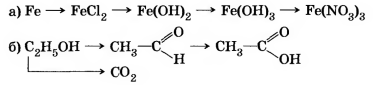 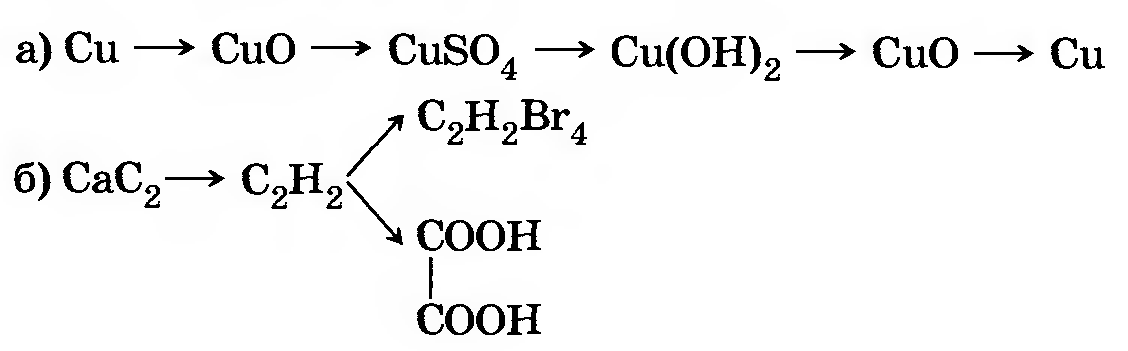 на 9 рабочих групппроводится9Практическая работа №9 «Генетическая связь между классами органических соединений»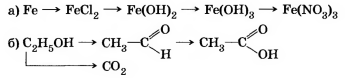 на 9 рабочих групппроводится10Практическая работа №10 «Распознавание пластмасс и волокон»Образцы:а) Поливинилхлорид; б)полистирол; в) полиметилметакрилат; г) целлулоид.Образцы: а) Вискозное волокно; б) нитрон; в) шерсть; г) лавсан.Тигельные щипцы, спиртовка10% раствор гидроксида натрияСерная кислота конц.на 9 рабочих групппроводитсяЛабораторные опытыЛабораторные опытыЛабораторные опытыЛабораторные опытыЛабораторные опыты1Ознакомление с образцами  органических и неорганических полимеров Коллекции пластмасс и волоконпроводится2Получение кислорода разложением пероксида водорода и (или) перманганата калияПероксид водородаОксид марганца (VI)ПробиркаПластмассовая ложечкаПерманганат калияСпиртовкаПробиркаВатаПробка с газоотводной трубкойлучинка15151530151515301515проводится3Реакции, идущие с образованием осадка, газа и воды  для органических и неорганических кислотСерная кислотаУксусная кислотаМел, мраморХлорид барияФенолфталеинГидроксид натрияпробирки1515151515155Проводится4Использование индикаторной бумаги для определения рН слюны и желудочного сокаИндикаторная бумагаРаствор соляной кислоты 0,3-0,5%1515проводится5Различные случаи гидролиза солейЛакмусХлорид алюминияСульфид натрияпробирки15151530проводится6Ознакомление с образцами представителей различных классов неорганических веществКоллекцииПроводится7Ознакомление с образцами представителей различных классов органических веществКоллекцииПроводится8Ознакомление с коллекцией рудколлекциипроводится9Сравнение свойств неорганических кислотКремниевая кислотаФосфорная кислотаСерная кислотаСернистая кислотаДистил. водаЛакмусМел, мрамор15151515151515проводится10Свойства соляной и уксусной кислотСоляная кислотаУксусная кислотаЛакмусЦинкФенолфталеинГидроксид натрияНитрат серебраКарбонат натрияпробирки151515151515151590проводится11Взаимодействие гидроксида натрия с солями, сульфатом меди 2, и хлоридом аммонияХлорид железаСульфат меди 2Хлорид аммонияГидроксид натрияСпиртовкаПробиркаДержатель для пробирки15151515153015проводится12Разложение гидроксида меди 2. Получение гидроксида алюминия и изучение его амфотерных свойствСульфат меди 2Гидроксид натрияСпиртовкаХлорид алюминияСоляная кислотапробирки151515151545проводится13Ознакомление с коллекцией удобрений и пестицидовКоллекциипроводится14Ознакомление с образцами средств бытовой химии и лекарственных препаратов, изучение инструкций к ним по правильному и безопасному применениюколлекциипроводитсяДемонстрацииДемонстрацииДемонстрацииДемонстрацииДемонстрации1Модели  кристаллических решёток с различным типом связиМодели кристаллических решётоктаблицыпроводится2Модели молекул различной геометриитаблицыпроводится3Модели молекул изомеров структурной и пространственной изомерииМодели молекул изомеровтаблицыпроводится4Образцы неорганических и органических полимеров. Пластическая сераКрасный фосфорКварцМодель белка, ДНКпроводится5Дисперсные системы и растворыОбразцы различных систем с жидкой средойпроводится6Классификация химических реакций по различным признакам в органической и неорганической химииДемонстрация реакций различного типапроводится7Скорость химической реакции. Факторы, влияющие на скорость реакции.Реакции, демонстрирующие зависимость скорости реакции от температуры, концентрации, наличия катализаторовМодель кипящего слоя таблицапроводится8Обратимость химических реакций. Химическое равновесие.Реакции демонстрирующие смещение равновесияпроводится9Константа и степень диссоциацииЗависимость степени диссоциации от разбавленияпроводится10Металлы: положение в ПС, общие физические свойстваМодели кристаллических решеток металлов, коллекции металловпроводится11Химические свойства металловЦинкСоляная кислотаЖелезоСульфат меди(II)ЭтанолНатрийПинцетНожЦинкУксусная кислотапробиркапроводится12Коррозия металловКоррозия металлов в зависимости от условий, защита металлов от коррозиипроводится13Металлургия. Общие способы получения металловЭлектролиз растворов солей металловпроводится14Металлы побочных подгруппОпыты иллюстрирующие амфотерность соединений хромапроводится15Неметаллы: положение в ПС, простые вещества, аллотропия.Модели кристаллических решетокКоллекция неметалловпроводится16Химические свойства неметаллов, их окислительные свойстваОпыты отражающие свойства неметалловпроводится17Химические свойства неметаллов, их восстановительные свойстваОпыты отражающие свойства неметалловпроводится18Общие свойства кислотКонц. серная кислотаСахарозаМедьПробиркиХим. стаканСтекл. палочкаВода дистил.СодаУксусная кислотаПробиркаИзвестковая водаГазоотводная трубка111211111211проводится19Химические свойства основанийОпыты отражающие свойства типичных основанийпроводится20Амфотерные соединенияГидроксид натрияСоляная кислотаГидроксид алюминияпробирки1113проводится21Основные стадии химических производств, вопросы экологииМодель производства аммиака и серной кислотытаблицыпроводится№ п/пНаименованиеКоличествоМеталлы 2Металлы и сплавы4Алюминий4Алюминий и его сплавы3Медь и её сплавы3Цинк, олово, свинец и их сплавы3Чугун и сталь4Полезные ископаемые9Минералы и горные породы7Известняки2Гранит и его составные части2Кварц1Каменный уголь3Торф1Нефть3Топливо 2Коллекция удобрений1Стекло и изделия из стекла5Пластмассы4Волокна7Хлопчатник1Каучуки1Шакала твердости2№ п/пНаименование Кол-воНеорганическая химияНеорганическая химияНеорганическая химияОксиды1Соли1Кислоты1Основания1Характеристика химического элемента1Классификация химических реакций1Амфотерные соединения1Классификации веществ1Генетическая связь между классами неорганических веществ1Окислительно-восстановительные реакции1Степень окисления1Ионные уравнения реакций113.Ионная связь1Химические производстваХимические производстваХимические производстваПроизводство аммиака1Производство серной кислоты1Инструктивные таблицыИнструктивные таблицыИнструктивные таблицыАлгоритм определения типа химических связей1Относительная молекулярная масса веществ1Составление химических уравнений1Алгоритм решения задач на распознавание веществ1Качественные реакции на катионы и анионы1Справочные таблицыСправочные таблицыСправочные таблицыТаблица растворимости1Периодическая таблица Д.И.Менделеева1Органическая химияОрганическая химияОрганическая химияТеория химического строения органических соединений1Классификация органических соединений 1Номенклатура органических веществ1Распознавание органических веществ1Переработка нефти1Органическая химия (10-11 кл.) 39 таблиц по химии (2-х сторонние)